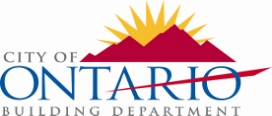 CITY OF ONTARIO BUILDING DEPARTMENT303 East B StreetOntario, CA 91764Ph (909)395-2023, Fax (909)395-2180INFORMATION BULLETIN100Effective: 4 / 28 / 2010 Revised:    9 / 12 / 2023STORAGE RACKS PLAN CHECK SUBMITTAL REQUIREMENTSPERMIT REQUIREMENTS:Footnotes:Height of rack is measured from floor to the top of highest beam.Separate permit application and plan review are not needed; however, architectural floor plans must show the rack layout. A fully dimensioned building floor plan showing layout of storage racks, type of racks, aisle widths and exiting scheme. Detail and specify seismic anchor to be used to include anchor diameter, embedment, number, and listing number (for instance: ICC #). Seismic anchorage, structural plans and calculations must be prepared by a licensed engineer. PLAN SUBMITTAL REQUIREMENTS:Plans must be submitted in digital format. Minimum 18” x 24” plans drawn to scale, fully dimensioned and legible.  Structural calculations must be prepared, stamped , and signed by a licensed engineer (if required, see Table above). A completed Application for Permit Form and plan check fee paid. Upon submittal of plans, one set of plans will be distributed to Fire Department for review.Note:High-piled storage (HPS) 12’-0” or higher above floor requires separate Fire Department “high-piled” permit and approval. The overall height for high-piled storage racks is measured from the floor to “top of storage”. Regardless whether the rack height is less than 12’-0” but the proposed storage will be 12’-0” or higher, a Fire Department high-piled permit is still required. Contact City of Ontario Fire Department at (909) 395-2562 for complete requirements of high-piled storage. 